Автоматика для гаражных ворот серии ASG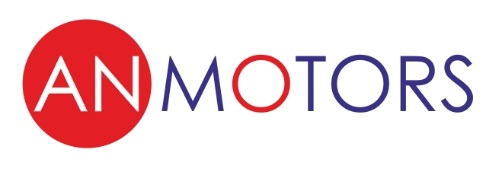 Приводы серии ASG – наиболее оптимальный вариант для автоматизации гаражных ворот по наиболее конкурентной стоимости.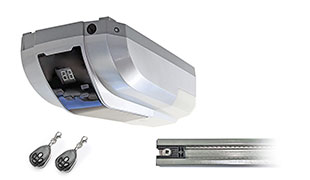 Автоматика для гаражных ворот бренда AN-Motors – серия приводов ASG – прекрасный выбор для тех, кто хочет автоматизировать свои секционные ворота и получить качественный и безопасный продукт с множеством функций по доступной цене. Привод ASG для гаражных ворот – оптимальное бюджетное и надежное решение, предлагаемое ГК «Алютех» по конкурентным ценам. Конкурентные преимущества автоматики для гаражных ворот ASGАвтоматика серии ASG для гаражных ворот обладает перечнем отличительных особенностей, которые обеспечивают долговечность, надёжность и безопасность эксплуатации продукта:Защита от несанкционированного проникновения благодаря встроенному самоблокирующемуся редукторуИспользование металлических деталей в механических узлах, что положительно сказывается на долговечности и работоспособности привода для гаражных ворот ASG.Функция внешней и внутренней разблокировки позволяет открывать и закрывать секционные ворота и при отсутствии электроэнергии;Встроенная система обнаружения препятствий реагирует на возникающее препятствие при движении ворот, автоматически останавливает и отводит ворота в полностью открытое положение;Возможность подключения широкого спектра дополнительных аксессуаров, делающих использование привода для гаражных ворот ASG ещё более комфортным и удобным.Встроенный источник света для освещения пространства гаражаНиже представлены технические характеристики комплектов автоматики для гаражных ворот серии ASG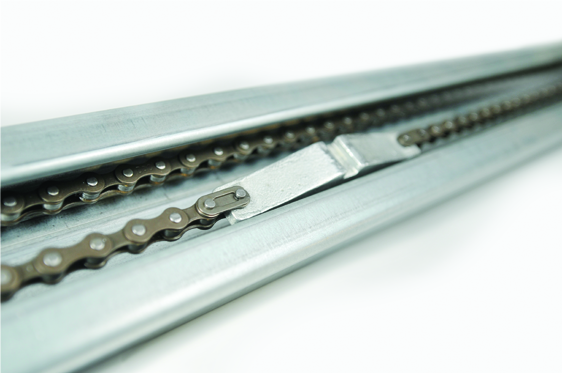 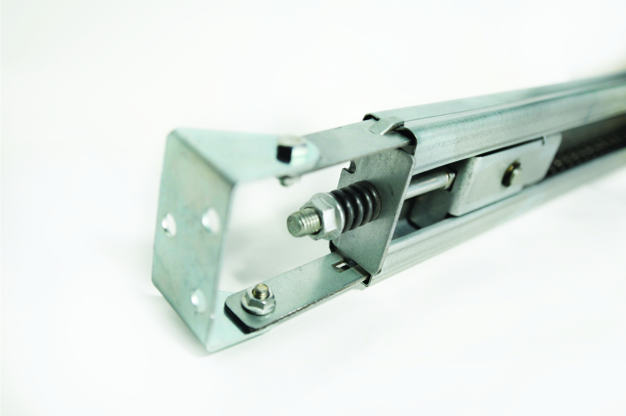 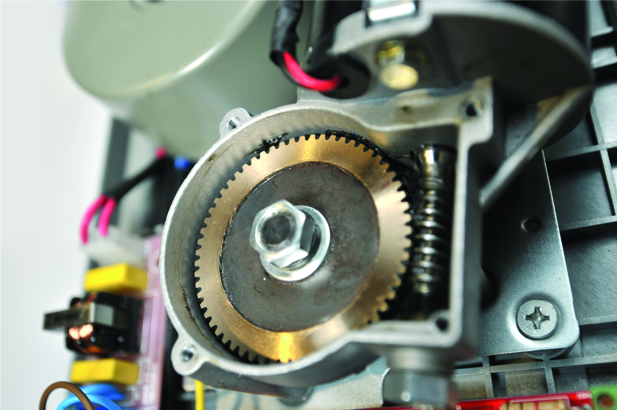 Технические характеристики автоматики для ворот ASGУдобство управления автоматикой для воротВысокое качество сборки и используемых компонентов дополняется функционалом блока управления, который позволяет провести глубокую индивидуальную настройку работы привода для гаражных ворот ASG. 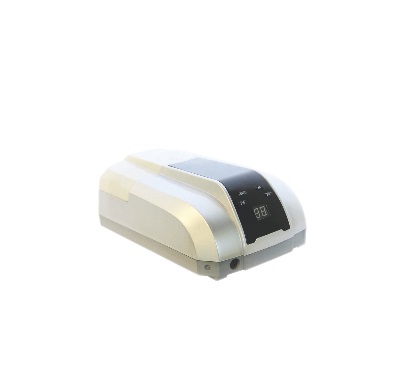 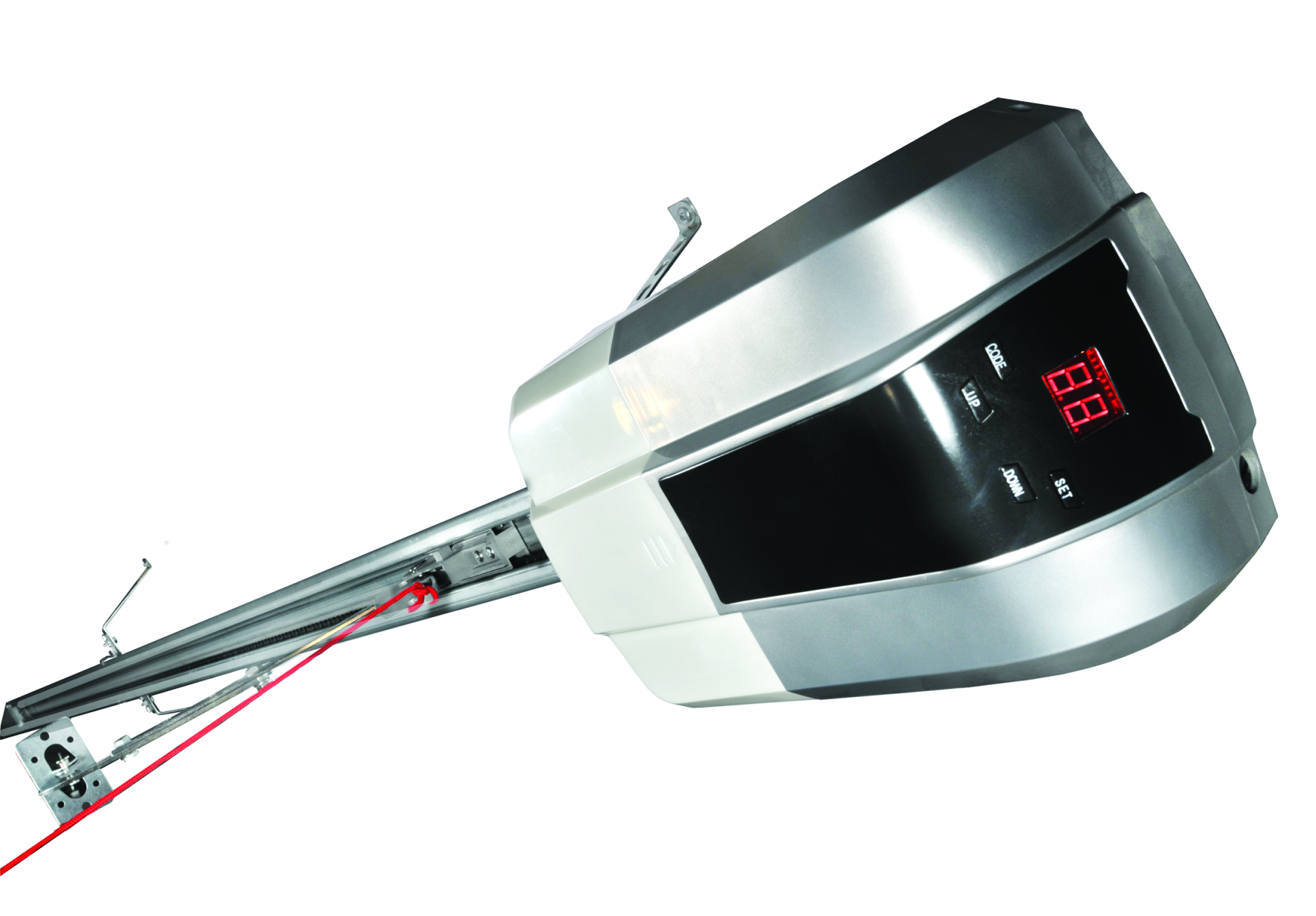 К основным настраиваемым функциям блока управления относятся:Плавный пуск и замедление движения позволяет сберечь ресурс привода для гаражных ворот и значительно продлевают срок его эксплуатации;Настройка усилия при закрытии – позволяет регулировать степень усилия, при котором, в случае обнаружения препятствия на пути движения ворот, привод прекратит работу и остановит воротаНастраиваемое автозакрытие – настройка автоматического закрытия ворот после истечения определенного интервала времени.Электронная блокировка – блокировка работы пульта в целях предотвращения случайного нажатия.Состав комплекта автоматики для гаражных ворот ASGВ состав комплекта привода для гаражных ворот ASG входят все необходимые для простого монтажа, настройки и эксплуатации элементыЭлектромеханический привод ASG600 / ASG1000 со встроенным блоком управления и радиоприемником Цельная металлическая цепная направляющая рейкаПульты дистанционного управления 4-х канальные – 2шт.Универсальный монтажный наборРуководство по монтажу и эксплуатации на русском языкеДля обеспечения ещё большего комфорта и безопасности управления воротами, оснащёнными автоматикой для секционных ворот ASG 600, к установке предлагается перечень дополнительных дополнительных аксессуаров.Дополнительные аксессуары к серии ASGС более подробной информацией и конкурентными преимуществами автоматикой для гаражных ворот ASG 600 можно ознакомиться в буклете, более подробные характеристики приводов и аксессуаров представлены в техническом каталоге.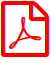 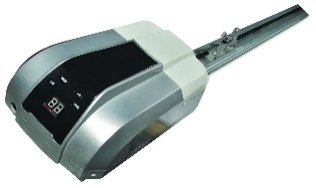 ASG600/3KIT-L для гаражных ворот площадью до 8,4 м2 и высотой до 2,7 м 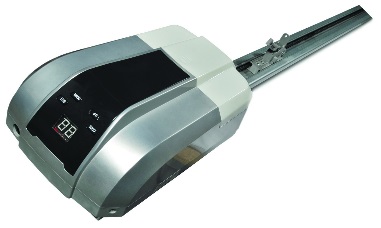 ASG1000/3KIT-L для гаражных ворот площадью до 13,5 м2 и высотой до 2,7 м 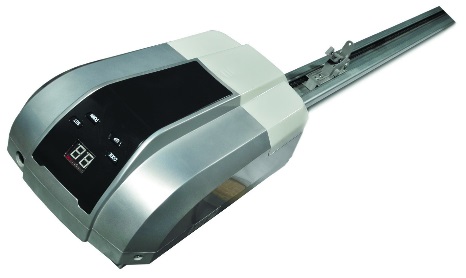 ASG1000/4KIT-L для гаражных ворот площадью до 16 м2 и высотой до 2,7 м ASG600/3KIT-LASG1000/3KIT-LASG1000/4KIT-LМаксимальное тяговое усилие600 Н1000 Н1000 НДлина приводной рейки3,5 м4,2 м4,2 мМаксимальная высота ворот2,7 м3,4 м3,4 мМаксимальная площадь ворот8,4 м213,5 м216 м2Интенсивность использования7 циклов/час9 циклов/час6 циклов/часСкорость перемещения ворот при номинальном усилии0,07 м/с0,06 м/с0,06 м/сМаксимальная скорость перемещения ворот0,15 м/с0,15 м/с0,15 м/сПитание230 В (±10%) / 50 Гц230 В (±10%) / 50 Гц230 В (±10%) / 50 ГцПотребляемая мощность200 Вт300 Вт300 ВтЭлектродвигатель24 В постоянного тока24 В постоянного тока24 В постоянного токаПитание дополнительных устройств (аксессуаров)24 В постоянного тока / 100 мА24 В постоянного тока / 100 мА24 В постоянного тока / 100 мАЛампа освещения24 В / 10 Вт / цоколь ВА1524 В / 10 Вт / цоколь ВА1524 В / 10 Вт / цоколь ВА15Степень защиты оболочки приводаIP20IP20IP20Диапазон рабочих температур−20…+50° С−20…+50° С−20…+50° СГабаритные размеры привода (Д×Ш×В)345×215×145 мм345×215×145 мм345×215×145 ммВес привода4,1 кг4,6 кг4,6 кгКомплект ASG600/3KIT-L для гаражных ворот площадью до 8,4 м2 и высотой до 2,7 м ценаКомплект ASG1000/3KIT-L для гаражных ворот площадью до 13,5 м2 и высотой до 2,7 м ценаКомплект ASG1000/4KIT-L для гаражных ворот площадью до 16 м2 и высотой до 2,7 м цена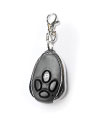 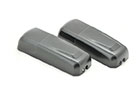 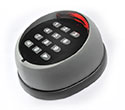 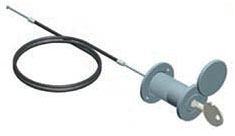 AT-4ПультP5103ФотоэлементыDIPРадиокодовая клавиатураRM0104-4500RM0104-6000Комплект механизма разблокировки 4,5 м / 6м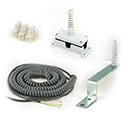 A-boxКомплект коммутационный